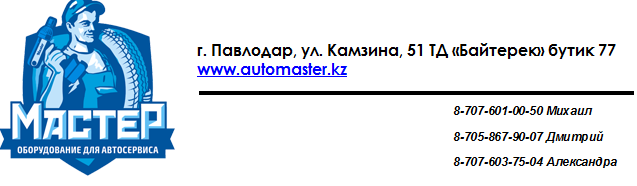 ПРАЙС-ЛИСТ  НА ОБОРУДОВАНИЕ ДЛЯ  АВТОМОЕЧНЫХ  КОМПЛЕКСОВАППАРАТЫ ВЫСОКОГО ДАВЛЕНИЯ БЕЗ ПОДОГРЕВА ВОДЫ:АППАРАТЫ ВЫСОКОГО ДАВЛЕНИЯ С ПОДОГРЕВОМ ВОДЫ:МИНИМОЙКИ БЫТОВЫЕ:АКСЕССУАРЫ ДЛЯ АППАРАТОВ ВЫСОКОГО ДАВЛЕНИЯ:ПЫЛЕСОСЫ: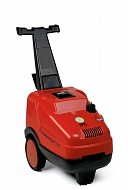 ELITE 2840 TСтрана производитель: ИталияКлассификация: ПрофессиональныйДавление: 30-190 барПроизводительность:  390-780 л/чПотребляемая мощность: 5,3 кВтНапряжение сети: 400 ВМатериал поршней насоса: КерамикаСистема охлаждения двигателя: ВоздушнаяДлина шланга  10 мВысота   810 ммШирина  430 ммГлубина 740 мм360 000ELITE DSHH 2840 TСтрана производитель: ИталияКлассификация: ПрофессиональныйДавление: 30-190 барПроизводительность: 390-780 л/чПотребляемая мощность: 5,3 кВтНапряжение сети: 400 В 50 ГцМатериал поршней насоса: КерамикаСистема охлаждения двигателя: ВоздушнаяДлина шланга: 10 мВысота    810 ммШирина   430 ммГлубина  740 мм360 000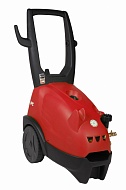 N.ELITE-C I 1813 P TСтрана производитель: ИталияКлассификация: ПрофессиональныйМаксимальное давление: 180 барМаксимальная производительность: 800 л/чПотребляемая мощность: 4.7 кВтНапряжение сети: 400 В 50 ГцМатериал поршней насоса: КерамикаСистема охлаждения двигателя: ВоздушнаяДлина шланга: 10 мВысота:   810 ммШирина:  430 ммГлубина: 740 мм325 000N.ELITE-C 1813 P TСтрана производитель: ИталияКлассификация: ПрофессиональныйМаксимальное давление: 180 барМаксимальная производительность: 800 л/чПотребляемая мощность: 4,7 кВтНапряжение сети: 400 ВМатериал поршней насоса: КерамикаСистема охлаждения двигателя: ВоздушнаяДлина шланга: 10 мВысота:   810 ммШирина:  430 ммДлина:    740 мм349 000N.ELITE-C I1310P MСтрана производитель: ИталияКлассификация: ПрофессиональныйМаксимальное давление: 130 барМаксимальная производительность: 600 л/чПотребляемая мощность: 3,3 кВтНапряжение сети: 230 В 50 ГцМатериал поршней насоса: КерамикаСистема охлаждения двигателя: ВоздушнаяДлина шланга: 10 мДлина:     740 ммШирина:  430 ммВысота:   810 мм324 000N.ELITE-C 1310P MСтрана производитель: ИталияКлассификация: ПрофессиональныйМаксимальное давление: 130 барМаксимальная производительность: 600 л/чПотребляемая мощность: 3,3 кВтНапряжение сети: 230 В 50 ГцМатериал поршней насоса: КерамикаСистема охлаждения двигателя: ВоздушнаяДлина шланга:  10 мДлина:      740 ммШирина:   430 ммВысота:    810 мм314 000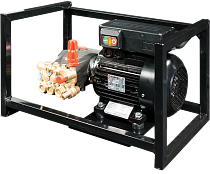 WEТ 255Страна-производитель: КазахстанКлассификация: ПрофессиональныйМатериал корпуса насоса: ЛатуньМаксимальное давление: 200 барМаксимальная производительность: 840 л/чПотребляемая мощность: 5,5 кВтМаксимальная температура воды на входе: 40˚СНапряжение сети: 380 В 50 ГцМатериал поршней насоса: КерамикаСистема охлаждения двигателя: ВоздушнаяСистема управления: BY Pass295 000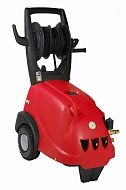 ROYAL PRESS DSPL 3060PСтрана производитель: ИталияКлассификация: ПрофессиональныйДавление: 30-215 барПроизводительность: 475-960 ГцПотребляемая мощность: 7 ВтНапряжение сети: 400 В 50 ГцМатериал поршней насоса: КерамикаСистема охлаждения двигателя: ВоздушнаяДлина шланга:  10 мДлина:       770 ммШирина:    510 ммВысота:     870 мм518 000ROYAL-C2117P TСтрана производитель: ИталияКлассификация: ПрофессиональныйМатериал поршней насоса: КерамикаСистема охлаждения двигателя: ВоздушнаяМаксимальное давление: 210 барМаксимальная производительность: 1000 л/чДлина шланга: 10 мДлина:     770 ммШирина:  510 ммВысота:   880 мм502 000ROYAL-C D2117P TСтрана производитель: ИталияКлассификация: ПрофессиональныйМаксимальное давление: 210 барМаксимальная производительность: 1000 л/чПотребляемая мощность: 6,4 ВтНапряжение сети: 400 В 50 ГцМатериал поршней насоса: КерамикаСистема охлаждения двигателя: ВоздушнаяДлина шланга: 10 мДлина:     770 ммШирина:  510 ммВысота:   880 мм505 000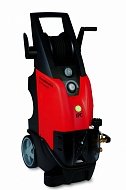 G-POWER C I1813P ТСтрана производитель: ИталияКлассификация:  ПрофессиональныйМаксимальное давление: 180 барМаксимальная производительность: 800 л/чПотребляемая мощность: 5 кВтНапряжение сети: 400 В 50 ГцМатериал поршней насоса:  КерамикаСистема охлаждения двигателя: ВоздушнаяДлина шланга: 8 м Высота:    930 ммШирина:   400 ммГлубина:  490 мм306 000G-POWER-C I1509P MСтрана-производитель: ИталияКлассификация: ПрофессиональныйМатериал корпуса насоса: ЛатуньМаксимальное давление: 150 барМаксимальная производительность: 540 л/чПотребляемая мощность: 3 кВтНапряжение сети: 230 В 50 ГцДлина шланга: 8 мВысота:     930 ммШирина:    400 ммГлубина:    490 мм285 000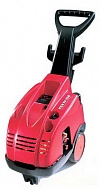 IPG TSX 13.180Страна производитель: ИталияКлассификация: ПрофессиональныйМатериал корпуса насоса: ЛатуньМаксимальное давление: 180 барМаксимальная производительность: 800 л/чПотребляемая мощность: 5,3 rВтНапряжение сети: 400 В 50 ГцМатериал поршней насоса: КерамикаСистема охлаждения двигателя: ВоздушнаяВысота:   810 ммШирина:  430 ммГлубина:  740 мм290 000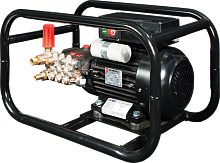 WEТ 220Страна-производитель: КазахстанКлассификация: ПрофессиональныйМатериал корпуса насоса: ЛатуньМаксимальное давление: 140-160 барМаксимальная производительность: 540 л/чПотребляемая мощность: 2,2 кВтМаксимальная температура воды на входе: 40˚СПитающее напряжение: 220 В 50 ГцМатериал поршней насоса: КерамикаСистема охлаждения двигателя: ВоздушнаяСистема управления: BY Pass225 000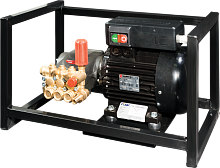 WEТ 247Страна-производитель: КазахстанКлассификация: ПрофессиональныйМатериал корпуса насоса: ЛатуньМаксимальное давление: 170 барМаксимальная производительность: 720 л/чПотребляемая мощность: 4 кВтМаксимальная температура воды на входе: 40˚СПитающее напряжение: 380 В 50 ГцМатериал поршней насоса: КерамикаСистема охлаждения двигателя: ВоздушнаяСистема управления: BY Pass245 000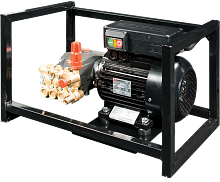 WEТ 250
Страна-производитель: КазахстанКлассификация: ПрофессиональныйМатериал корпуса насоса: ЛатуньМаксимальное давление:  200 барМаксимальная производительность: 780 л/чПотребляемая мощность: 5,5 кВтМаксимальная температура воды на входе: 40˚СНапряжение сети: 380 В 50 ГцМатериал поршней насоса: КерамикаСистема охлаждения двигателя: ВоздушнаяСистема управления: BY Pass265 000WET 750
Страна-производитель: КазахстанКлассификация: ПрофессиональныйМатериал корпуса насоса: ЛатуньМаксимальное давление: 250 барМаксимальная производительность: 900 л/чПотребляемая мощность: 7,5 кВтМаксимальная температура воды на входе: 40˚СНапряжение сети: 380 В 50 ГцМатериал поршней насоса: КерамикаСистема охлаждения двигателя: ВоздушнаяСистема управления: BY Pass445 000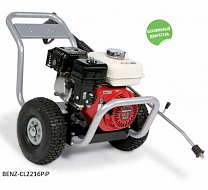 BENZ-C L2216PI P
Страна-производитель: ИталияКлассификация: ПрофессиональныйМатериал поршней насоса: КерамикаСистема охлаждения двигателя: ВоздушнаяМаксимальное давление: 220 барМаксимальная производительность: 1000 л/чДлина шланга: 10 мДвигатель: Бензиновый HONDA серии JX920 000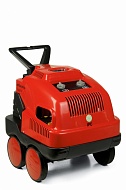 UNIVERSE-H D1110P TСтрана-производитель: ИталияКлассификация: ПрофессиональныйДавление: 30-110 барПроизводительность:300-600 л/чПотребляемая мощность: 2.7 ВтНапряжение сети: 230 В 50 ГцМатериал поршней насоса: КерамикаСистема охлаждения двигателя: ВоздушнаяТопливный бак: 10 л 660 000UNIVERSE-H D1813P T PortotecnicaСтрана-производитель: ИталияКлассификация: ПрофессиональныйДавление: 30-180 барПроизводительность: 390-780 л/чПотребляемая мощность: 5,3 кВтНапряжение питания: 400 кВт 50 ГцМатериал поршней насоса: КерамикаСистема охлаждения двигателя: ВоздушнаяТопливный бак: 10 л825 000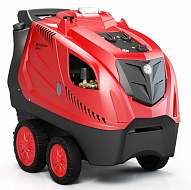 SYNCR-H4 D2515PT PortotecnicaСтрана-производитель: ИталияКлассификация: ПрофессиональныйДавление: 30-250 барПроизводительность: 450-950 л/чПотребляемая мощность: 8.5 кВтНапряжение питания: 400 В 50 ГцМатериал поршней насоса: КерамикаСистема охлаждения двигателя: ВоздушнаяТопливный бак: 25 лТемпература горячей воды: 30-140°C1 300 000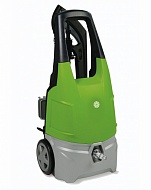 PW-C10 I 1306A-MСтрана производитель: ИталияКлассификация: бытовойМатериал корпуса насоса: ЛатуньМаксимальное давление: 130 барМаксимальная производительность: 370 л/чПотребляемая мощность: 1.7 кВтНапряжение сети: 230 В 50 ГцМатериал поршней насоса: КерамикаСистема охлаждения двигателя: ВоздушнаяДлина шланга: 5 мВысота:     730 ммШирина:    300 ммГлубина:   330 мм66 000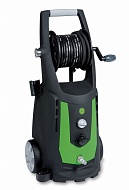 ***Катушка в комплект не входитPW-C23 I 1408A-MСтрана производитель: ИталияКлассификация: ПрофессиональныйМатериал корпуса насоса: ЛатуньМаксимальное давление: 140 барМаксимальная производительность: 460 л/чПотребляемая мощность: 2.3 кВтНапряжение сети: 230 В 50 ГцМатериал поршней насоса: КерамикаСистема охлаждения двигателя: ВоздушнаяДлина шланга:  8 м135 000PW-C23P I 1508 AO MСтрана производитель: ИталияКлассификация: ПрофессиональныйМатериал корпуса насоса: ЛатуньМаксимальное давление: 150 барМаксимальная производительность:500 л/чПотребляемая мощность: 2.5 кВтНапряжение сети: 230 В 50 ГцМатериал поршней насоса: КерамикаСистема охлаждения двигателя: ВоздушнаяДлина шланга:  8 мВысота:    840 ммШирина:   330 ммГлубина:   380 мм196 000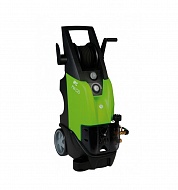 PW-C25 1509P M PortotecnicaСтрана производитель: ИталияКлассификация: ПрофессиональныйМатериал корпуса насоса: ЛатуньМаксимальное давление: 150 барМаксимальная производительность: 540 л/чПотребляемая мощность: 3 кВтНапряжение сети: 230 В 50 ГцМатериал поршней насоса: КерамикаСистема охлаждения двигателя: ВоздушнаяДлина шланга:    8 мВысота:      930 ммШирина:     400 ммГлубина:    490 мм277 000PW-C25 1813P M PortotecnicaСтрана производитель: ИталияКлассификация: ПрофессиональныйМатериал корпуса насоса: ЛатуньМаксимальное давление:180 барМаксимальная производительность:800 л/чПотребляемая мощность:5 кВтНапряжение сети:400 В 50 ГцМатериал поршней насоса: КерамикаСистема охлаждения двигателя: ВоздушнаяДлина шланга:  8 мВысота:    930 ммШирина:   400 ммГлубина:   490 мм300 000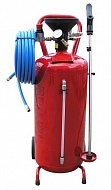 ПЕНОГЕНЕРАТОР, 24 ЛСтрана-производитель: ИталияОбъем бака: 24 лДлина шланга: 10 м78 000ПЕНОГЕНЕРАТОР, 50 ЛСтрана-производитель: ИталияОбъем бака: 50 лДлина шланга: 10 м114 000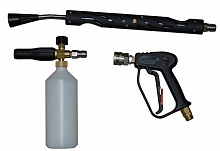 ПЕНОКОМПЛЕКТ ZX.1078Пистолет с удлинителем, пенообразователь с бачком 1л Страна-производитель: Италия39 000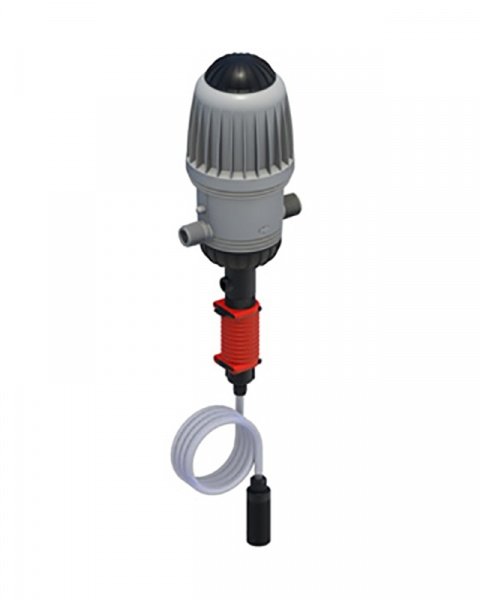 Дозотрон MIX RITE 2.5устройство позволяющее смешивать в определенных пропорциях химическое средство и воду, выдавая эмульсию.Для работы дозирующего устройства необходимо сильное давление воды. Смешивание происходит за счет механических движений помпы без применения электричества.160 000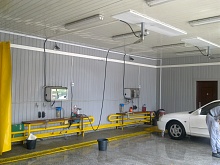 КОНСОЛЬ ПОТОЛОЧНАЯ WD103Консоль потолочная из нержавеющей сталиСтрана-производитель: КазахстанУгол вращения: 360˚Длина: 1750 мм.104 000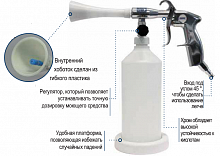 ПИСТОЛЕТ ДЛЯ ХИМЧИСТКИСтрана-производитель:  ИталияУстройство для быстрой чистки любого интерьера. Работает  на сжатом воздухе. Позволяет без особых усилий глубоко вычищать любые поверхности. Аппарат можно применять как для локального удаления загрязнений, так и использовать при полной химчистке салона.19 000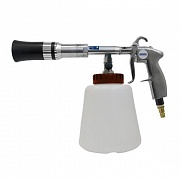 ПИСТОЛЕТ ДЛЯ ХИМЧИСТКИСтрана-производитель: ИталияСкорость свободного об. / мин.: 4200 об/минРасход воздуха: 100 л/минДавление воздуха: 4.5-6.3 барУровень шума: 89,1 дБ39 000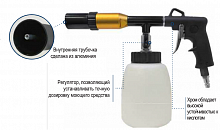 ПИСТОЛЕТ ДЛЯ ХИМЧИСТКИ САЛОНА "ТОРНАДОР" BLACKСтрана-производитель: ИталияСкорость свободного об. / мин.: 4200 об/минРасход воздуха: 100 л/мин﻿Потребление состава: 4,2 л/часУровень шума: 89,1 дБДавление воздуха: 6-8 бар﻿Ввод воздуха: 1/439 000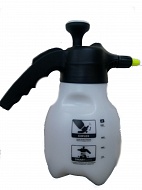 ОПРЫСКИВАТЕЛЬ СО ВСТРОЕННЫМ НАСОСОМ 1807Страна-производитель: Италия7 900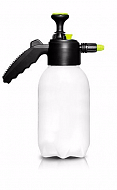 ОПРЫСКИВАТЕЛЬ СО ВСТРОЕННЫМ НАСОСОМСтрана-производитель: Италия7 100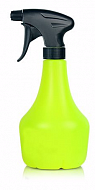 ОПРЫСКИВАТЕЛЬ РУЧНОЙСтрана-производитель: Италия1 400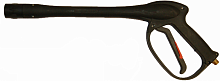 ПИСТОЛЕТ ДЛЯ АВДСтрана-производитель: Италия17 000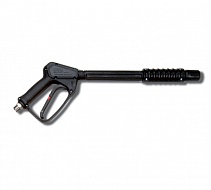 ПИСТОЛЕТ ДЛЯ АВДСтрана-производитель: Италия30 000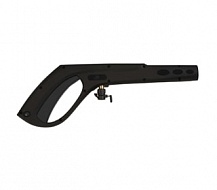 ПИСТОЛЕТ ДЛЯ PW-C10 I 1306 A-MСтрана-производитель: Италия9 000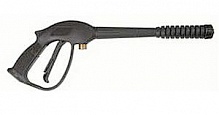 ПИСТОЛЕТ ДЛЯ PW-C23 I 1408 A-MСтрана-производитель: Италия18 500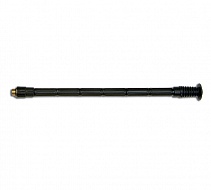 УДЛИНИТЕЛЬ ДЛЯ IPPR40020 / IPPR89429Удлинитель Elite 2840/1910Страна-производитель: Италия35 000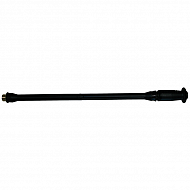 УДЛИНИТЕЛЬ ДЛЯ ПИСТОЛЕТА IPPR40020 / IPPR89429Страна-производитель: Италия11 000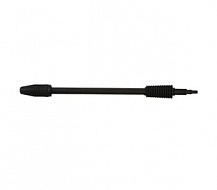 УДЛИНИТЕЛЬ ДЛЯ IPPR40011Страна-производитель: Италия12 000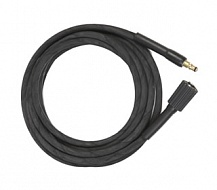 ШЛАНГ ВЫСОКОГО ДАВЛЕНИЯ ДЛЯ PW-C10 I 1306 A-MСтрана-производитель: Италия25 500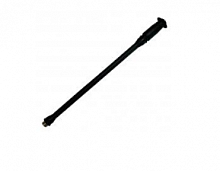 УДЛИНИТЕЛЬ ДЛЯ IPPR40012Страна-производитель: Италия9 400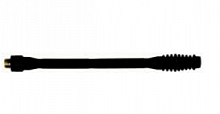 УДЛИНИТЕЛЬ ДЛЯ IPPR40012Страна-производитель: Италия17 000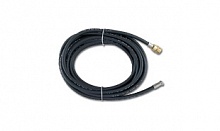 ШЛАНГ ДЛЯ ПРОЧИСТКИ ТРУБ 10 МСтрана-производитель: Италия29 000ШЛАНГ ДЛЯ ПРОЧИСТКИ ТРУБ 20 МСтрана-производитель: Италия43 500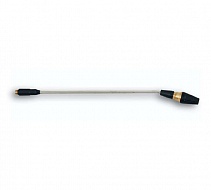 УДЛИНИТЕЛЬ P 70 СМСтрана-производитель: Италия39 000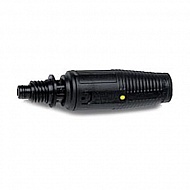 Распылитель One 1005Страна-производитель: Италия3 600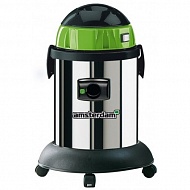 ПЫЛЕВОДОСОС AMSTERDAM 315Страна-производитель: ИталияРазрежение 2230 мм/H2OПоток воздуха 255.0 м3/часЕмкость бака 23 лНоминальная мощность 1.5 кВтНапряжение питающей сети 220 ВЧастота тока 50 ГцКоличество моторов 1 штКоличество турбин 1 штФильтр для защиты мотора  ДаДиаметр всасывающего патрубка 36 ммДлина всасывающего патрубка 2.5 м56 000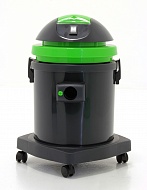 ПЫЛЕВОДОСОС YES PLAY 515 PLASTСтрана-производитель  ИталияРазрежение 2230 мм/H2OПоток воздуха  225 м3/часЕмкость бака  27 лНоминальная мощность  1.5 кВтНапряжение питающей сети  220 ВЧастота тока  50 ГцКоличество моторов  1 штКоличество турбин  1 штФильтр для защиты мотора  ДаДиаметр всасывающего патрубка  36 ммДлина всасывающего патрубка   2.5 м63 000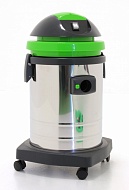 ПЫЛЕВОДОС YES PLAY 515 STEELСтрана-производитель  ИталияРазрежение  2230 мм/H2OПоток воздуха  225 м3/часЕмкость бака  27 лНоминальная мощность  1.5 кВтНапряжение питающей сети  220 ВЧастота тока   50 ГцКоличество моторов   1 штКоличество турбин    1 штДиаметр всасывающего патрубка    36 ммДлина всасывающего патрубка   2.5 м69 000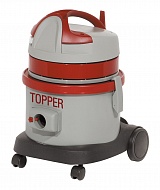 Пылеводосос VT215 PlastСтрана-производитель  КазахстанРазрежение  2380 мм/H2OПоток воздуха   200 м3/часЕмкость бака  17 лНоминальная мощность (W)  1.3 кВтНапряжение питающей сети   220 ВЧастота тока   50 ГцКоличество моторов (двигателей)   1 штКоличество турбин   2 штФильтр для защиты мотора    ДаДиаметр всасывающего патрубка   36 ммДлина всасывающего патрубка   2.5 м75 000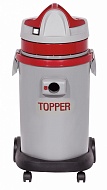 ПЫЛЕВОДОСОС VT515 PLASTСтрана-производитель  КазахстанРазрежение  2380 мм/H2OПоток воздуха   200 м3/часЕмкость бака   26 лНоминальная мощность (W)   1.3 кВтНапряжение питающей сети   220 ВЧастота тока    50 ГцКоличество моторов (двигателей)   1 штКоличество турбин   2 штДиаметр всасывающего патрубка   36 ммДлина всасывающего патрубка   2.5 м86 000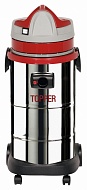 ПЫЛЕВОДОСОС TOPPER 515 INOXСтрана-производитель  КазахстанРазрежение  2380 мм/H2OПоток воздуха  200 м3/часЕмкость бака  33 лНоминальная мощность  1.3 кВтНапряжение питающей сети  220 ВЧастота тока  50 ГцКоличество моторов  1 штКоличество турбин  2 штДиаметр всасывающего патрубка  36 ммДлина всасывающего патрубка  2.5 м97 000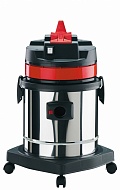 ПЫЛЕВОДОСОС PANDA 215Страна-производитель   ИталияРазрежение   2470 мм/H2OПоток воздуха  210 м3/часЕмкость бака  26 лНоминальная мощность   1.2 кВтНапряжение питающей сети   220 ВЧастота тока   50 ГцКоличество моторов   1 штКоличество турбин   1 штФильтр для защиты мотора    НетДиаметр всасывающего патрубка   36 ммДлина всасывающего патрубка   2.5 мУровень шума    92 дБ95 000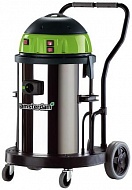 ПЫЛЕВОДОСОС AMSTERDAM 429 HP STEELСтрана-производитель  ИталияРазрежение  2230 мм/H2OПоток воздуха  510 м3/часЕмкость бака  62 лНоминальная мощность   2 x 1.4 кВтНапряжение питающей сети   220 ВЧастота тока   50 ГцКоличество моторов   2 штФильтр для защиты мотора   ДаДиаметр всасывающего патрубка   38 ммДлина всасывающего патрубка   2.5 м125 000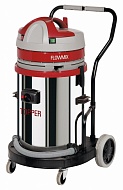 ПЫЛЕВОДОСОС VT 429 F INOXСтрана-производитель  ИталияРазрежение   2380-3800 ммH2OПоток воздуха   220-400 м3/часЕмкость бака   62 лНоминальная мощность   2 x 1.3 кВтНапряжение питающей сети  220 ВЧастота тока   50 ГцКоличество моторов    2 штДиаметр всасывающего патрубка   38 ммДлина всасывающего патрубка   2.5 м198 000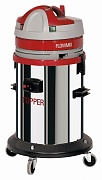 Пылеводосос VT 440 М INOXСтрана-производитель   ИталияРазрежение    2380 мм/H2OПоток воздуха   600 м3/часЕмкость бака   62 лНоминальная мощность   (W)3 x 1.2 кВтНапряжение питающей сети    220 ВЧастота тока   50 ГцКоличество моторов (двигателей)  3 штДиаметр всасывающего патрубка  38 ммДлина всасывающего патрубка    2.5 м268 000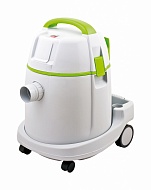 Пылесос W 315Страна-производитель  ИталияРазрежение    2110 мм/H2OПоток воздуха   229 м3/часЕмкость бака   32 лНоминальная мощность   1.3 кВтНапряжение питающей сети   220 ВЧастота тока   50 ГцКоличество моторов  1 штКоличество турбин   1 штДиаметр всасывающего патрубка  36 ммДлина всасывающего патрубка   2.5 м43 000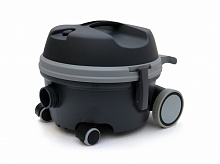 ПЫЛЕСОС LEOСтрана-производитель    ИталияРазрежение   2870 мм/H2OПоток воздуха   210 м3/часЕмкость бака   12,5 лНоминальная мощность   1.3 кВтНапряжение питающей сети   220 ВЧастота тока   50 ГцКоличество моторов    1 штКоличество турбин   1 штДиаметр всасывающего патрубка   36 ммДлина всасывающего патрубка   2.5 м67 000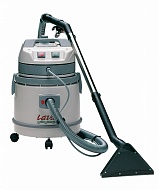 МОЮЩИЙ ПЫЛЕСОС LAVAСтрана-производитель  ИталияРазрежение  2200 мм/H2OПроизводительность водяного насоса  0,8 л/минЕмкость бака  27 лНоминальная мощность  1,2 кВтНапряжение питающей сети   220 ВЧастота тока  50 ГцКоличество моторов  1 штКоличество турбин  2 штДиаметр всасывающего патрубка   32 ммУровень шума   60 дБ138 000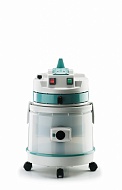 МОЮЩИЙ ПЫЛЕСОС IDROHIPPOСтрана-производитель    ИталияРазрежение    2200 мм/H2OПроизводительность водяного насоса   0,8 л/минЕмкость бака   27 лНоминальная мощность   1,2 кВтНапряжение питающей сети   220 ВЧастота тока   50 ГцКоличество моторов    1 штКоличество турбин   1 штУровень шума   60 дБ146 000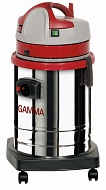 КОВРОВЫЙ ЭКСТРАКТОР GAMMA 300Страна-производитель    ИталияЕмкость бака   32 лНоминальная мощность    1.2 кВтНапряжение питающей сети    220 ВЧастота тока    50 ГцВоздушный поток   210 м3/часРазрежение    2470 мм/H2OКоличество моторов    1 штКоличество турбин    2 штПроизводительность водяного насоса   0,8 л/минДиаметр всасывающего патрубка   36 ммДлина всасывающего патрубка   2.5 м196 000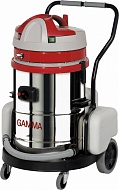 КОВРОВЫЙ ЭКСТРАКТОР GAMMA 700Страна-производитель   ИталияПоток воздуха    420.0 м3/часЕмкость бака   60 лНоминальная мощность   2 x 1.2 кВтНапряжение питающей сети   220 ВЧастота тока   50 ГцКоличество моторов   2 штКоличество турбин   2 штФильтр для защиты мотора  ДаДиаметр всасывающего патрубка   40 ммДлина всасывающего патрубка  2.5 мУровень шума    79 дБ346 000